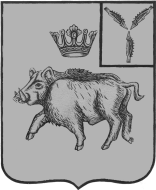 АДМИНИСТРАЦИЯБАЛТАЙСКОГО МУНИЦИПАЛЬНОГО РАЙОНА 
САРАТОВСКОЙ ОБЛАСТИП О С Т А Н О В Л Е Н И Еот 17.07.2023  № 289с.БалтайО выделении специальных мест для размещения печатных агитационныхи информационных материалов по  выборам депутатов Совета Балтайскогомуниципального образования Балтайского муниципального района пятого созыва В соответствии с Федеральным законом от 12 июня 2002 №67 - ФЗ «Об основных гарантиях избирательных прав и прав на участие в референдуме граждан Российской Федерации», Законом Саратовской области от 31.10.2005 года № 107-ЗСО «О выборах в органы местного самоуправления Саратовской области», руководствуясь Уставом Балтайского муниципального района,	ПОСТАНОВЛЯЮ:	1. Выделить на территории Балтайского муниципального образования Балтайского муниципального района специальные места для размещения печатных информационных материалов избирательных комиссий и печатных агитационных материалов зарегистрированных кандидатов по выборам депутатов Совета Балтайского муниципального образования Балтайского муниципального района пятого созыва. 	2. Утвердить перечень специальных мест на территории Балтайского муниципального образования Балтайского муниципального района для размещения печатных информационных материалов избирательных комиссий и печатных агитационных материалов зарегистрированных кандидатов по выборам депутатов Совета Балтайского муниципального образования Балтайского муниципального района пятого созыва согласно приложению. 	3. Направить настоящее постановление в территориальную избирательную комиссию Балтайского муниципального района и опубликовать в районной газете «Родная земля».	4. Контроль    за    исполнением    настоящего     постановления       возложить на руководителя аппарата администрации Балтайского муниципального района.Глава Балтайскогомуниципального района		  					А.А.ГруновПриложение                к постановлению администрации                Балтайского муниципального                  района                                   от 17.07.2023   №289  Переченьспециальных мест для размещения печатных информационных материалов избирательных комиссий и печатных агитационных материалов зарегистрированных кандидатов по выборам депутатов Совета Балтайского муниципального образования Балтайского муниципального района пятого созываВерно: начальник отдела делопроизводства	  администрации Балтайского   муниципального района					А.В.Паксютова1.с.Балтай- информационные щиты у Доски Почета по ул.Ленина, в центральной библиотеке, ул.Чапаева д.73.2.с.Осановка  - на здании сельского клуба, ул.Вишневая д. 22.3.с.Садовка- информационные щиты у здания  ООО «Садовка» (по согласованию), ул.Центральная д.16, в здании библиотеки, ул.Победы д.105.4.с.Всеволодчино- на здании СК, ул.Новая д.49.